          Tu  -  TERZA UNIVERSITÀ -  2022/23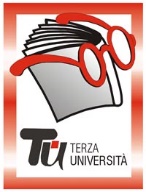                                                          Bergamo - SECONDA FASECalendario  Modulo n°40LA COMUNITÀ BERGAMASCA NELLA VENEZIA RINASCIMENTALE E BAROCCA  (novità)DocenteAlessandro GiorgiGiornoLunedìOrario15.00 - 17.15    PeriodoDal 09.01.2023 al 13.02.2023 (6 incontri)SedeLa Porta (€ 24,00)ArgomentoSTORIA E CULTURA (max 60)PresentazioneCome viveva e da chi era costituita la comunità bergamasca che si era insediata nella Repubblica della Serenissima a partire dal XV secolo? La ricerca rintraccia e ripercorre gli "indizi storici" lasciati dalla presenza dei bergamaschi giunti in Laguna in cerca di fortuna e propone un itinerario che, nel visitare “virtualmente”, (con supporto fotografico), chiese, palazzi, monumenti e siti di varia natura, ne rileva e restituisce la presenza. Una presenza spesso testimoniata da interventi di pregio da cui, sovente, emergono gli elementi distintivi dell’identità bergamasca, ovvero: determinazione, concretezza e serietà. Elementi e virtù decisamente molto apprezzate dai veneziani che permisero ai bergamaschi di raggiungere posizioni di prestigio e di responsabilità in breve tempo. Il corso prevede, per chi lo desidera, la possibilità di una visita a Venezia di uno e due giorni.Tutor109.01.2023Breve excursus sulla fondazione di Venezia.Inserimento della comunità bergamasca e ragioni del flusso migratorio nella società della serenissima nei secoli XV e XVI. Vita, lavoro, svago e riuscita economica.216.01.2023Bergamaschi al lavoro nella Serenissima. Analisi dei vari settori del lavoro: dal mercantile al facchinaggio.326.01.2023Artisti, architetti, maestranze bergamasche e le opere edili ed artistiche da questi realizzate - 1 (lezioni 3, 4 e 5)402.02.2023Artisti, architetti, maestranze bergamasche e le opere edili ed artistiche da questi realizzate - 2.509.02.2023Artisti, architetti, maestranze bergamasche e le opere edili ed artistiche da questi realizzate -3.Lorenzo Lotto: un caso a parte: il pittore transfuga da Venezia613.02.2023L‘ascesa delle famiglie e delle personalità bergamasche: dalla riuscita alla denigrazione della (un po’ temuta e spesso invidiata…) comunità bergamasca.Curiosità e aneddoti sui bergamaschi a Venezia.